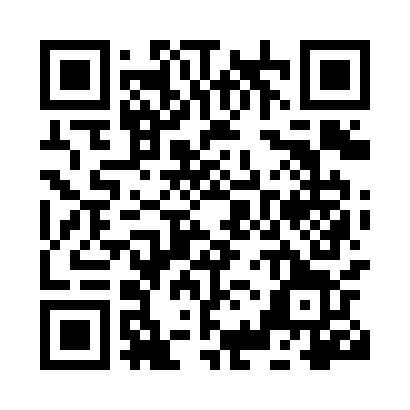 Prayer times for Elsendamme, BelgiumWed 1 May 2024 - Fri 31 May 2024High Latitude Method: Angle Based RulePrayer Calculation Method: Muslim World LeagueAsar Calculation Method: ShafiPrayer times provided by https://www.salahtimes.comDateDayFajrSunriseDhuhrAsrMaghribIsha1Wed3:566:221:465:499:1111:272Thu3:536:201:465:499:1311:303Fri3:496:181:465:509:1411:334Sat3:466:171:465:519:1611:365Sun3:426:151:465:519:1811:396Mon3:396:131:465:529:1911:427Tue3:356:111:465:529:2111:458Wed3:316:101:465:539:2211:489Thu3:316:081:465:549:2411:5110Fri3:306:061:465:549:2511:5311Sat3:296:051:455:559:2711:5412Sun3:296:031:455:559:2811:5413Mon3:286:021:455:569:3011:5514Tue3:286:001:455:579:3111:5615Wed3:275:591:455:579:3311:5616Thu3:275:571:465:589:3411:5717Fri3:265:561:465:589:3611:5718Sat3:255:551:465:599:3711:5819Sun3:255:531:465:599:3911:5920Mon3:245:521:466:009:4011:5921Tue3:245:511:466:009:4112:0022Wed3:245:501:466:019:4312:0123Thu3:235:491:466:019:4412:0124Fri3:235:471:466:029:4512:0225Sat3:225:461:466:039:4612:0226Sun3:225:451:466:039:4812:0327Mon3:225:441:466:049:4912:0428Tue3:215:431:466:049:5012:0429Wed3:215:431:476:049:5112:0530Thu3:215:421:476:059:5212:0531Fri3:215:411:476:059:5312:06